Standard Round Brilliant with Continuous Girdle Section O 8A.1 Coloured Cubic Zirconia Section I 8A.2 Coloured Cubic Zirconia Section N 8A.3 Coloured Cubic Zirconia Standard Round Brilliant with Faceted Girdle Section O 8B.1 Australian Amethyst	Specified Size: 8 mmSection I 8B.2   Australian Amethyst	Specified Size: 7 mmSection N 8B.3 Australian AmethystStandard oblong step cut with cut cornersSection O 9A.1  Australian Citrine	Specified Size: 12 mm x 14 mmSection I 9A.2    Australian Citrine	Specified Size: 11 mm x 13 mmSection N 9A.3  Coloured QuartzSection J 9A.4   Coloured QuartzThe Meridian CutAttributed to the late Jack BushbySection O 10.1 Colourless TopazCentralian Star Bob KaySection I 10.2 Colourless TopazJBCROSS The late Jack BushbySection N 10.3 Colourless Man-made Cubic ZirconiaTopaz Twinkler-96  Bob KaySection J 10.4 Colourless TopazMontezuma Concavia – Concave Cut Modified by Paul Sabolta 2018 for ConcaveFrom an original design by Arya Akhavan 2013Section O 10.5 Blue Man-made Cubic ZirconiaEnglish Rose  Maurice Jones, Salisbury East, SASection O 11.1 Colourless QuartzNote: Facets on 43.00° do not meet at culet, as shown above.Vesper  Maurice Jones, Salisbury East, SASection I 11.2 Colourless Man-made Cubic ZirconiaPetunia  The Late Jack BushbySection N 11.3 Coloured Man-made Cubic Zirconia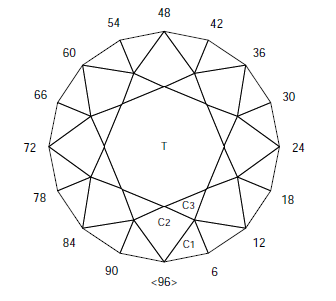 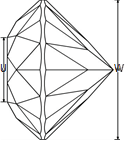 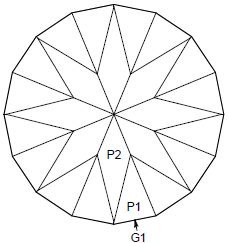 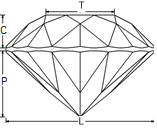 Angles for R.I. = 2.160 57 + rolled girdle 8-fold, mirror-image symmetry96 index L/W = 1.000 T/W = 0.593 U/W = 0.593 P/W = 0.461 C/W = 0.164 Vol. /W³ = 0.225 Angles for R.I. = 2.160 57 + rolled girdle 8-fold, mirror-image symmetry96 index L/W = 1.000 T/W = 0.593 U/W = 0.593 P/W = 0.461 C/W = 0.164 Vol. /W³ = 0.225 Angles for R.I. = 2.160 57 + rolled girdle 8-fold, mirror-image symmetry96 index L/W = 1.000 T/W = 0.593 U/W = 0.593 P/W = 0.461 C/W = 0.164 Vol. /W³ = 0.225 Angles for R.I. = 2.160 57 + rolled girdle 8-fold, mirror-image symmetry96 index L/W = 1.000 T/W = 0.593 U/W = 0.593 P/W = 0.461 C/W = 0.164 Vol. /W³ = 0.225  PAVILION PAVILIONP1 45.00°03-09-15-21-27-33-39-4503-09-15-21-27-33-39-4503-09-15-21-27-33-39-45Cut to TCP Cut to TCP 51-57-63-69-75-81-87-9351-57-63-69-75-81-87-9351-57-63-69-75-81-87-93G1 90.00° Cut to size, “rolled girdle” Cut to size, “rolled girdle” P2 43.00° 96-12-24-36-48-60-72-8496-12-24-36-48-60-72-8496-12-24-36-48-60-72-84Cut to GirdleCut to GirdleCROWN CROWN CROWN CROWN CROWN CROWN CROWN C1 44.00°03-09-15-21-27-33-39-4503-09-15-21-27-33-39-4503-09-15-21-27-33-39-45Set girdle thicknessSet girdle thickness51-57-63-69-75-81-87-9351-57-63-69-75-81-87-9351-57-63-69-75-81-87-93C237.00° 96-12-24-36-48-60-72-8496-12-24-36-48-60-72-8496-12-24-36-48-60-72-84Cut to GirdleCut to GirdleC322.00° 06-18-30-42-54-66-78-9006-18-30-42-54-66-78-9006-18-30-42-54-66-78-90Cut to meet C1, C2 Cut to meet C1, C2 T 0.00° Table Table Table Cut to meet C2, C3  Cut to meet C2, C3  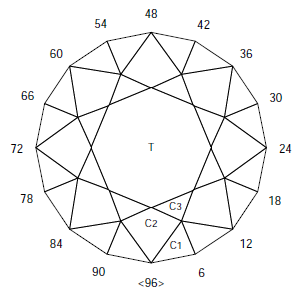 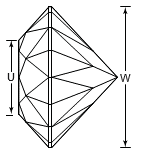 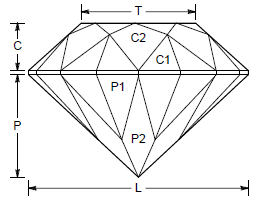 Angles for R.I. = 1.54057 + 16 girdles = 73 facets 8-fold, radial symmetry 96 index L/W = 1.000 T/W = 0.519 U/W = 0.519 P/W = 0.467 C/W = 0.216 Vol. /W³ = 0.240 Angles for R.I. = 1.54057 + 16 girdles = 73 facets 8-fold, radial symmetry 96 index L/W = 1.000 T/W = 0.519 U/W = 0.519 P/W = 0.467 C/W = 0.216 Vol. /W³ = 0.240 PAVILIONPAVILIONP1 45.00° 03-09-15-21-27-33-39-45Cut to TCP 51-57-63-69-75-81-87-93 G1 90.00°  03-09-15-21-27-33-39-45Set Size51-57-63-69-75-81-87-93 P2 43.00° 96-12-24-36-48-60-72-84Cut to GirdleCROWN CROWN CROWN CROWN C1 47.00°03-09-15-21-27-33-39-45Cut to establish girdle51-57-63-69-75-81-87-93C242.00° 96-12-24-36-48-60-72-84 Cut to GirdleC327.00° 06-18-30-42-54-66-78-90Meet C1, C2T 0.00° Table  Meet C2, C3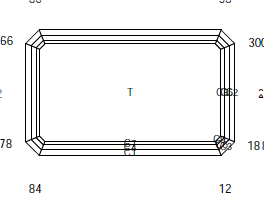 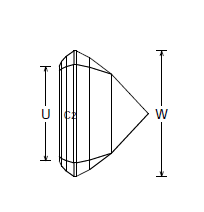 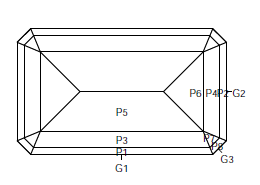 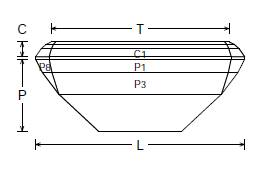 Angles for R.I. = 1.54045 + 8 girdles = 53 facets 2-fold, mirror-image symmetry 96 index L/W = 1.666 T/W = 1.400 U/W = 0.620P/W = 0.408 C/W = 0.136 Vol. /W³ = 0.561 PAVILIONPAVILIONCROWN CROWN G1 90.00° 96-48Set widthC155.00°96-48Set girdle widthG290.00° 24-72Set lengthC255.00° 24-72Level girdleP163.00°96-48Cut to approx 75% of the height of the stoneC355.00°12-36-60-84Level girdleP263.00° 24-72Meet at P1, GirdleC442.00°96-48Cut to diagramP353.00°96-48Cut to diagramC542.00°24-72Meet C5, C6, C8P453.00° 24-72Cut to meet P3C642.00° 12-36-60-84Cut as requiredP5 43.00°96-48Cut to diagram, P3 should be 2x P1 wideC7 26.00°96-48Cut to leave C4 half the width of C1P643.00° 24-72Cut to meet P5C826.00°24-72Cut to leave C5 half the width of C2P762.86°12-36-60-84Cut as requiredC926.00° 12-36-60-84Cut as requiredP853.21°12-36-60-84Cut as requiredT 0.00° Table  Cut to diagramG3 90.00° 12-36-60-84       Cut to level girdle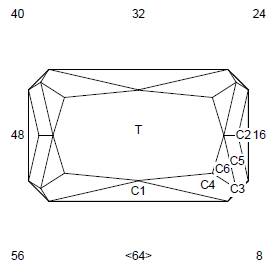 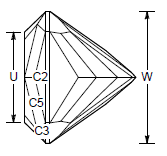 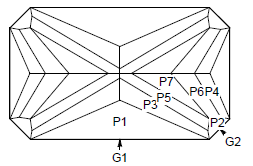 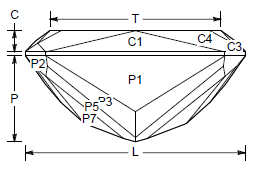 Angles for R.I. = 1.61049 + 8 girdles = 57 facets 2-fold, mirror image symmetry 64 index L/W = 1.666 T/W = 1.296 U/W = 0.685P/W = 0.651C/W = 0.162Vol. /W³ = 0.663 PAVILIONPAVILIONCROWN CROWN G1 90.00° 64-32C146.00° 64-32G290.00° 08-16-24-40-48-56C246.00° 16-48P155.00° 64-32C368.42°08-24-40-56P255.00° 08-16-24-40-48-56C436.00° 01-31-33-63P349.50° 01-31-33-63C536.00° 15-17-47-49P449.50° 15-17-47-49C625.00°13-19-45-51P5 43.25°03-29-35-61T 00.00° TableP643.25°13-19-45-51P739.00° 05-27-37-59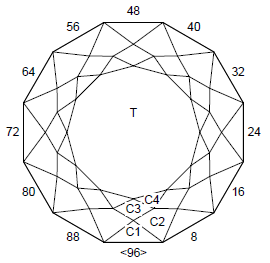 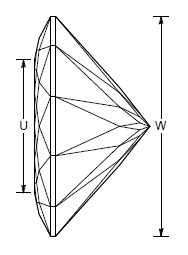 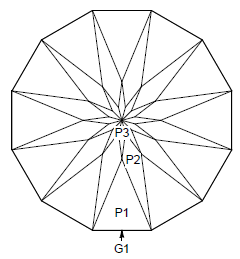 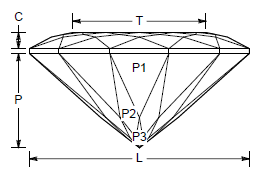 Angles for R.I. = 1.61085 + 12 girdles = 97 facets 12-fold, radial symmetry 96 index L/W = 1.000 T/W = 0.605 U/W = 0.605P/W = 0.429 C/W = 0.074 Vol. /W³ = 0.179 Angles for R.I. = 1.61085 + 12 girdles = 97 facets 12-fold, radial symmetry 96 index L/W = 1.000 T/W = 0.605 U/W = 0.605P/W = 0.429 C/W = 0.074 Vol. /W³ = 0.179 Angles for R.I. = 1.61085 + 12 girdles = 97 facets 12-fold, radial symmetry 96 index L/W = 1.000 T/W = 0.605 U/W = 0.605P/W = 0.429 C/W = 0.074 Vol. /W³ = 0.179 PAVILIONPAVILIONP1 42.00°96-08-16-24-32-4096-08-16-24-32-40Cut to TCP 48-56-64-72-80-8848-56-64-72-80-88G1 90.00° 96-08-16-24-32-4096-08-16-24-32-40Establish size48-56-64-72-80-8848-56-64-72-80-88P2 40.00° 04-12-20-28-36-4404-12-20-28-36-44Cut to Girdle52-60-68-76-84-9252-60-68-76-84-92P338.00° 96-08-16-24-32-4096-08-16-24-32-40Cut to P148-56-64-72-80-8848-56-64-72-80-88CROWN CROWN CROWN CROWN CROWN C1 28.00°96-08-16-24-32-4096-08-16-24-32-40Establish Girdle48-56-64-72-80-8848-56-64-72-80-88C222.00° 04-12-20-28-36-44 04-12-20-28-36-44 Meet Girdle52-60-68-76-84-9252-60-68-76-84-92C312.00° 96-08-16-24-32-4096-08-16-24-32-40Meet C148-56-64-72-80-8848-56-64-72-80-88C408.00° 04-12-20-28-36-44 04-12-20-28-36-44 Meet C252-60-68-76-84-9252-60-68-76-84-92T 0.00° Table  Table  Meet C3, C4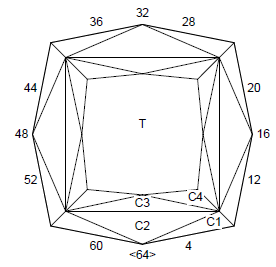 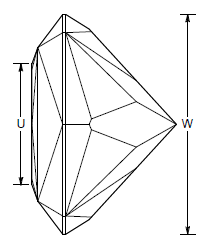 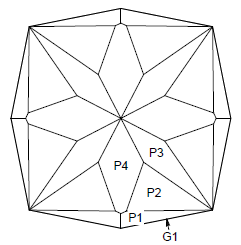 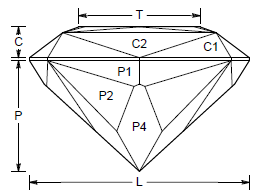 Angles for R.I. = 2.16049 + 8 girdles = 57 facets 8-fold, radial symmetry 64 index L/W = 1.000 T/W = 0.552 U/W = 0.552P/W = 0.504 C/W = 0.140 Vol. /W³ = 0.257 Angles for R.I. = 2.16049 + 8 girdles = 57 facets 8-fold, radial symmetry 64 index L/W = 1.000 T/W = 0.552 U/W = 0.552P/W = 0.504 C/W = 0.140 Vol. /W³ = 0.257 Angles for R.I. = 2.16049 + 8 girdles = 57 facets 8-fold, radial symmetry 64 index L/W = 1.000 T/W = 0.552 U/W = 0.552P/W = 0.504 C/W = 0.140 Vol. /W³ = 0.257 PAVILIONPAVILIONPAVILIONG190.00° 02-14-18-30-34-46-50-62 02-14-18-30-34-46-50-62 02-14-18-30-34-46-50-62Size Stone Size Stone Size Stone Size Stone P158.50° 02-14-18-30-34-46-50-62 02-14-18-30-34-46-50-62 02-14-18-30-34-46-50-62Establish girdle to about 75% of stone depthEstablish girdle to about 75% of stone depthEstablish girdle to about 75% of stone depthEstablish girdle to about 75% of stone depthP247.00°  03-13-19-29-35-45-51-61 03-13-19-29-35-45-51-61 03-13-19-29-35-45-51-61Meet at GirdleMeet at GirdleMeet at GirdleMeet at GirdleP340.50°08-24-40-56 08-24-40-56 08-24-40-56 Meet at GirdleMeet at GirdleMeet at GirdleMeet at GirdleP442.50° 64-16-32-4864-16-32-4864-16-32-48Meet at PCP. Cut to diagramMeet at PCP. Cut to diagramMeet at PCP. Cut to diagramMeet at PCP. Cut to diagramCROWN CROWN CROWN CROWN CROWN CROWN CROWN CROWN CROWN C155.00°02-14-18-30-34-46-50-6202-14-18-30-34-46-50-6202-14-18-30-34-46-50-62Establish GirdleEstablish GirdleEstablish GirdleEstablish GirdleC237.00°64-16-32-4864-16-32-4864-16-32-48Meet at GirdleMeet at GirdleMeet at GirdleMeet at GirdleC320.00°64-16-32-4864-16-32-4864-16-32-48Cut to meet C1, C2Cut to meet C1, C2Cut to meet C1, C2Cut to meet C1, C2C414.00°01-15-17-31-33-47-49-6301-15-17-31-33-47-49-6301-15-17-31-33-47-49-63Cut to meet C1, C2, C3Cut to meet C1, C2, C3Cut to meet C1, C2, C3Cut to meet C1, C2, C3T00.00°Table  Table  Table  Cut to meet C3, C4Cut to meet C3, C4Cut to meet C3, C4Cut to meet C3, C4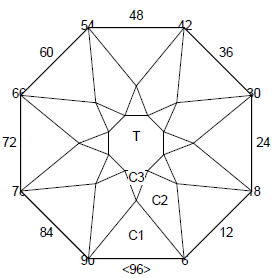 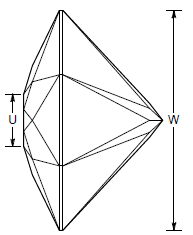 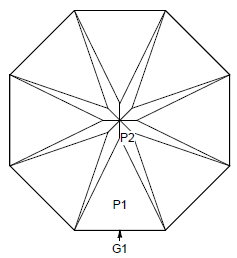 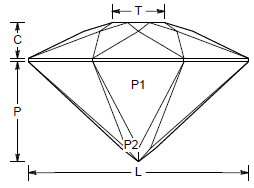 Angles for R.I. = 1.61041 + 8 girdles = 49 facets 8-fold, radial symmetry 96 index L/W = 1.000 T/W = 0.239 U/W = 0.239P/W = 0.454 C/W = 0.162 Vol. /W³ = 0.204 Angles for R.I. = 1.61041 + 8 girdles = 49 facets 8-fold, radial symmetry 96 index L/W = 1.000 T/W = 0.239 U/W = 0.239P/W = 0.454 C/W = 0.162 Vol. /W³ = 0.204 Angles for R.I. = 1.61041 + 8 girdles = 49 facets 8-fold, radial symmetry 96 index L/W = 1.000 T/W = 0.239 U/W = 0.239P/W = 0.454 C/W = 0.162 Vol. /W³ = 0.204 PAVILIONPAVILIONP143.00° 96-12-24-36-48-60-72-84 96-12-24-36-48-60-72-84 96-12-24-36-48-60-72-84Cut to TCP  G190.00° 96-12-24-36-48-60-72-84 96-12-24-36-48-60-72-84 96-12-24-36-48-60-72-84Set sizeP240.00°  06-18-30-42-54-66-78-90 06-18-30-42-54-66-78-90 06-18-30-42-54-66-78-90Cut to meet girdle and form PCPCROWN CROWN CROWN CROWN CROWN CROWN C126.00°96-12-24-36-48-60-72-8496-12-24-36-48-60-72-8496-12-24-36-48-60-72-84Cut to level girdleC221.50°06-18-30-42-54-66-78-9006-18-30-42-54-66-78-9006-18-30-42-54-66-78-90Meet at GirdleC317.00°96-12-24-36-48-60-72-8496-12-24-36-48-60-72-8496-12-24-36-48-60-72-84Meet at C1T00.00°Table  Table  Table  Meet C2, C3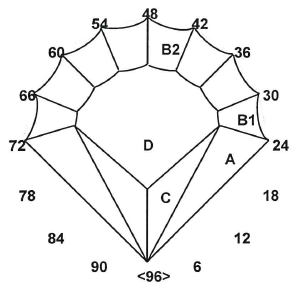 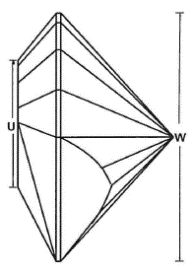 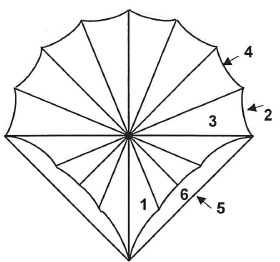 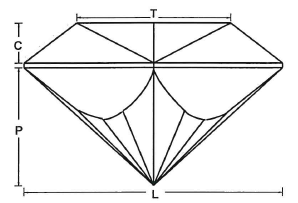 Angles for R.I. = 2.16031 + 10 girdles = 41 facets 1-fold, mirror-image symmetry 96 index L/W = 1.000 T/W = 0.599 U/W = 0.513P/W = 0.457  C/W = 0.155 Vol. /W³ = 0.180 PAVILIONPAVILION143.00°03-09-15-21-27-33-39-45-51-57-63-69-75-81-87-93Preform, Cut to TCP (Flat Facets)290.00°27-33-39-45-51-57-63-69Preform, Set stone size (8 Flat Facets) Minimum 10mm343.00° 03-09-15-21-27-33-39-45-51-57-63-69-75-81-87-93Concave (16 Concave Facets) Form PCP (Mandrel size, cutters choice to achieve meetpoints)490.00°27-33-39-45-51-57-63-69Concave (8 Concave Facets) Form PCP (Mandrel size, cutters choice to achieve meetpoints)590.00°12-84Meet 3,4670.00°12-84Level girdleCROWN CROWN CROWN CROWN A40.00°12-84Set girdle thickness to suitB140.00°27-33-39-45-51-57-63-69Level girdle (8 Flat Facets)B240.00°27-33-39-45-51-57-63-69Concave (8 Concave Facets)(Mandrel size, cutters choice to achieve meetpoints)C34.67°11-85Meet A, 3D00.00°Table  Meet A, C, B2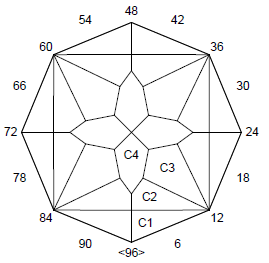 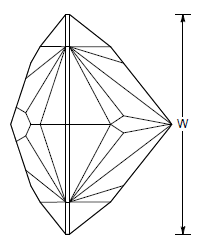 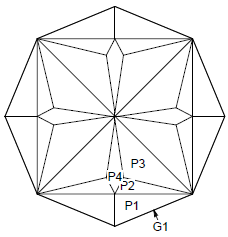 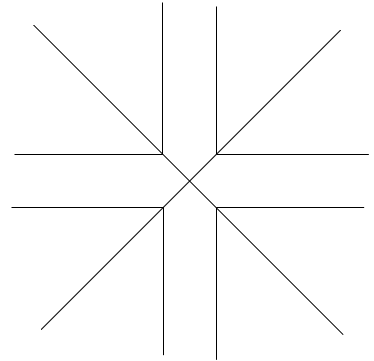 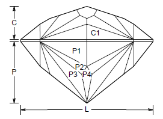 Angles for R.I. = 1.54052 + 8 girdles = 60 facets 4-fold, radial symmetry 96 index L/W = 1.000 P/W = 0.465 C/W = 0.251 Vol. /W³ = 0.214 PAVILIONPAVILIONP1 54.00°06-18-30-42-54-66-78-90Cut to TCPG190.00° 06-18-30-42-54-66-78-90Set size, level girdleP250.00° 07-17-31-41-55-65-79-89Meet P1, GirdleP343.00° 11-13-35-37-59-61-83-85Meet P1, P2, GP438.40° 96-24-48-72Meet P1CROWN CROWN CROWN CROWN C140.80°06-18-30-42-54-66-78-90Cut to establish girdleC233.40°08-16-32-40-56-64-80-88Cut to meet GirdleC330.00°12-36-60-84Cut to meet C1, C2 at GirdleC418.20°96-24-48-72Cut to 50% of width of stone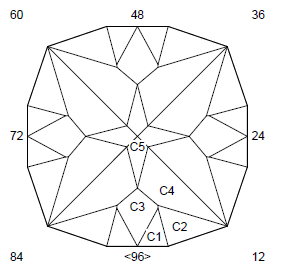 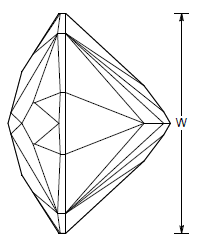 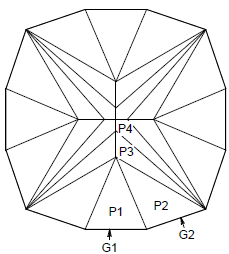 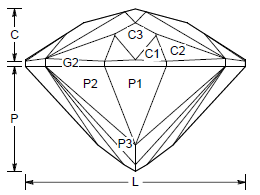 Angles for R.I. = 2.16056 + 12 girdles = 68 facets 4-fold, radial symmetry 96 index L/W = 1.000 P/W = 0.476 C/W = 0.238 Vol. /W³ = 0.257 PAVILIONPAVILIONG1 90.00° 96-24-48-72Set sizeG290.00° 05-19-29-43-53-67-77-91Cut as per diagramP147.30°96-24-48-72Cut to TCPP245.00° 05-19-29-43-53-67-77-91Meet P1, GirdleP341.00°08-16-32-40-56-64-80-88Meet GirdleP439.50°12-36-60-84Meet G, P3. Form PCPCROWN CROWN CROWN CROWN C133.50°01-23-25-47-49-71-73-95Establish GirdleC233.00°04-20-28-44-52-68-76-92Establish GirdleC332.50°96-24-48-72Meet GirdleC422.82°10-14-34-38-58-62-82-86Meet GirdleC515.00°96-24-48-72Meet C3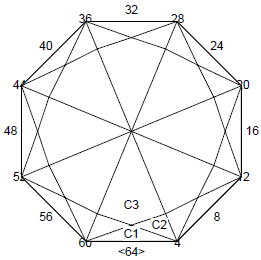 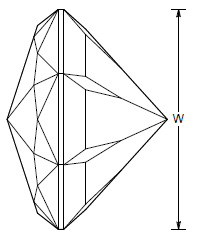 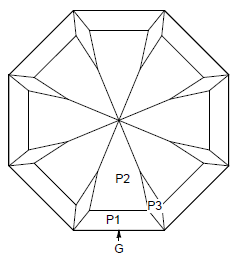 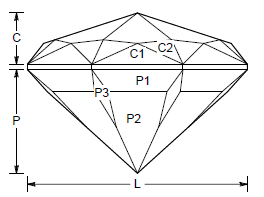 Angles for R.I. = 2.16056 + 8 girdles = 64 facets 8-fold, radial symmetry 64 index L/W = 1.166 T/W = 0.519 U/W = 0.620P/W = 0.583 C/W = 0.194 Vol. /W³ = 1.147 PAVILIONPAVILIONP1 48.00° 64-08-16-24-32-40-48-56Cut to TCPG90.00° 64-08-16-24-32-40-48-56Set sizeP242.17°64-08-16-24-32-40-48-56Cut to leave P1 approx 1/3 originalP342.00° 04-12-20-28-36-44-52-60Cut to meet P1, GirdleCROWN CROWN CROWN CROWN C152.00°64-08-16-24-32-40-48-56Cut to establish girdleC239.90°02-06-10-14-18-22-26-30-34-38-42-46-50-54-58-62Cut to meet GirdleC318.00°64-08-16-24-32-40-48-56Cut to meet C1, C2